For the purpose of national external moderation:only six WORD templates are required where availablesamples are not required to be randomly selectedthere should be one each of N, A, M, E and up to 2 othersdescriptions of evidence and explanations of judgements are not required for all other students, and a spreadsheet may be used.			Alternative Evidence Gathering Template – Internal AssessmentAlternative Evidence Gathering Template – Internal AssessmentAlternative Evidence Gathering Template – Internal AssessmentAlternative Evidence Gathering Template – Internal AssessmentAlternative Evidence Gathering Template – Internal AssessmentAlternative Evidence Gathering Template – Internal AssessmentAlternative Evidence Gathering Template – Internal AssessmentAlternative Evidence Gathering Template – Internal AssessmentAlternative Evidence Gathering Template – Internal AssessmentAlternative Evidence Gathering Template – Internal AssessmentAlternative Evidence Gathering Template – Internal AssessmentAlternative Evidence Gathering Template – Internal AssessmentAlternative Evidence Gathering Template – Internal AssessmentAlternative Evidence Gathering Template – Internal AssessmentAlternative Evidence Gathering Template – Internal AssessmentAlternative Evidence Gathering Template – Internal Assessment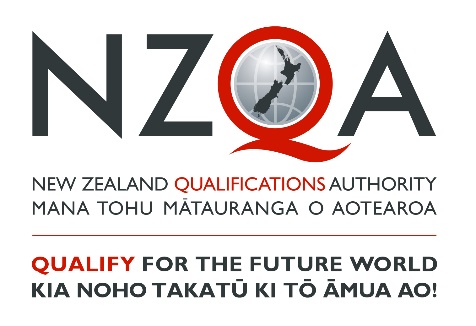 These templates must only be used to record student achievement and report results where remote assessment is the only practical option and the collection of direct assessment evidence from students has not been at all possible. ‘Alternative Evidence’ is student evidence for internally assessed standards that has been seen or heard within the teaching and learning programme. These templates do not signal a reduction in what is accepted for each grade, but rather a means of summarising evidence for reporting. These templates must be viewed in conjunction with the standard and assessment advice forwarded to schools to ensure that valid, credible and reliable assessment and learning has occurred before the standard is awarded. While physical evidence of student work does not need to be attached, the assessor decisions made must also be verified internally before reporting results.These templates must only be used to record student achievement and report results where remote assessment is the only practical option and the collection of direct assessment evidence from students has not been at all possible. ‘Alternative Evidence’ is student evidence for internally assessed standards that has been seen or heard within the teaching and learning programme. These templates do not signal a reduction in what is accepted for each grade, but rather a means of summarising evidence for reporting. These templates must be viewed in conjunction with the standard and assessment advice forwarded to schools to ensure that valid, credible and reliable assessment and learning has occurred before the standard is awarded. While physical evidence of student work does not need to be attached, the assessor decisions made must also be verified internally before reporting results.These templates must only be used to record student achievement and report results where remote assessment is the only practical option and the collection of direct assessment evidence from students has not been at all possible. ‘Alternative Evidence’ is student evidence for internally assessed standards that has been seen or heard within the teaching and learning programme. These templates do not signal a reduction in what is accepted for each grade, but rather a means of summarising evidence for reporting. These templates must be viewed in conjunction with the standard and assessment advice forwarded to schools to ensure that valid, credible and reliable assessment and learning has occurred before the standard is awarded. While physical evidence of student work does not need to be attached, the assessor decisions made must also be verified internally before reporting results.These templates must only be used to record student achievement and report results where remote assessment is the only practical option and the collection of direct assessment evidence from students has not been at all possible. ‘Alternative Evidence’ is student evidence for internally assessed standards that has been seen or heard within the teaching and learning programme. These templates do not signal a reduction in what is accepted for each grade, but rather a means of summarising evidence for reporting. These templates must be viewed in conjunction with the standard and assessment advice forwarded to schools to ensure that valid, credible and reliable assessment and learning has occurred before the standard is awarded. While physical evidence of student work does not need to be attached, the assessor decisions made must also be verified internally before reporting results.These templates must only be used to record student achievement and report results where remote assessment is the only practical option and the collection of direct assessment evidence from students has not been at all possible. ‘Alternative Evidence’ is student evidence for internally assessed standards that has been seen or heard within the teaching and learning programme. These templates do not signal a reduction in what is accepted for each grade, but rather a means of summarising evidence for reporting. These templates must be viewed in conjunction with the standard and assessment advice forwarded to schools to ensure that valid, credible and reliable assessment and learning has occurred before the standard is awarded. While physical evidence of student work does not need to be attached, the assessor decisions made must also be verified internally before reporting results.These templates must only be used to record student achievement and report results where remote assessment is the only practical option and the collection of direct assessment evidence from students has not been at all possible. ‘Alternative Evidence’ is student evidence for internally assessed standards that has been seen or heard within the teaching and learning programme. These templates do not signal a reduction in what is accepted for each grade, but rather a means of summarising evidence for reporting. These templates must be viewed in conjunction with the standard and assessment advice forwarded to schools to ensure that valid, credible and reliable assessment and learning has occurred before the standard is awarded. While physical evidence of student work does not need to be attached, the assessor decisions made must also be verified internally before reporting results.These templates must only be used to record student achievement and report results where remote assessment is the only practical option and the collection of direct assessment evidence from students has not been at all possible. ‘Alternative Evidence’ is student evidence for internally assessed standards that has been seen or heard within the teaching and learning programme. These templates do not signal a reduction in what is accepted for each grade, but rather a means of summarising evidence for reporting. These templates must be viewed in conjunction with the standard and assessment advice forwarded to schools to ensure that valid, credible and reliable assessment and learning has occurred before the standard is awarded. While physical evidence of student work does not need to be attached, the assessor decisions made must also be verified internally before reporting results.These templates must only be used to record student achievement and report results where remote assessment is the only practical option and the collection of direct assessment evidence from students has not been at all possible. ‘Alternative Evidence’ is student evidence for internally assessed standards that has been seen or heard within the teaching and learning programme. These templates do not signal a reduction in what is accepted for each grade, but rather a means of summarising evidence for reporting. These templates must be viewed in conjunction with the standard and assessment advice forwarded to schools to ensure that valid, credible and reliable assessment and learning has occurred before the standard is awarded. While physical evidence of student work does not need to be attached, the assessor decisions made must also be verified internally before reporting results.These templates must only be used to record student achievement and report results where remote assessment is the only practical option and the collection of direct assessment evidence from students has not been at all possible. ‘Alternative Evidence’ is student evidence for internally assessed standards that has been seen or heard within the teaching and learning programme. These templates do not signal a reduction in what is accepted for each grade, but rather a means of summarising evidence for reporting. These templates must be viewed in conjunction with the standard and assessment advice forwarded to schools to ensure that valid, credible and reliable assessment and learning has occurred before the standard is awarded. While physical evidence of student work does not need to be attached, the assessor decisions made must also be verified internally before reporting results.These templates must only be used to record student achievement and report results where remote assessment is the only practical option and the collection of direct assessment evidence from students has not been at all possible. ‘Alternative Evidence’ is student evidence for internally assessed standards that has been seen or heard within the teaching and learning programme. These templates do not signal a reduction in what is accepted for each grade, but rather a means of summarising evidence for reporting. These templates must be viewed in conjunction with the standard and assessment advice forwarded to schools to ensure that valid, credible and reliable assessment and learning has occurred before the standard is awarded. While physical evidence of student work does not need to be attached, the assessor decisions made must also be verified internally before reporting results.These templates must only be used to record student achievement and report results where remote assessment is the only practical option and the collection of direct assessment evidence from students has not been at all possible. ‘Alternative Evidence’ is student evidence for internally assessed standards that has been seen or heard within the teaching and learning programme. These templates do not signal a reduction in what is accepted for each grade, but rather a means of summarising evidence for reporting. These templates must be viewed in conjunction with the standard and assessment advice forwarded to schools to ensure that valid, credible and reliable assessment and learning has occurred before the standard is awarded. While physical evidence of student work does not need to be attached, the assessor decisions made must also be verified internally before reporting results.These templates must only be used to record student achievement and report results where remote assessment is the only practical option and the collection of direct assessment evidence from students has not been at all possible. ‘Alternative Evidence’ is student evidence for internally assessed standards that has been seen or heard within the teaching and learning programme. These templates do not signal a reduction in what is accepted for each grade, but rather a means of summarising evidence for reporting. These templates must be viewed in conjunction with the standard and assessment advice forwarded to schools to ensure that valid, credible and reliable assessment and learning has occurred before the standard is awarded. While physical evidence of student work does not need to be attached, the assessor decisions made must also be verified internally before reporting results.These templates must only be used to record student achievement and report results where remote assessment is the only practical option and the collection of direct assessment evidence from students has not been at all possible. ‘Alternative Evidence’ is student evidence for internally assessed standards that has been seen or heard within the teaching and learning programme. These templates do not signal a reduction in what is accepted for each grade, but rather a means of summarising evidence for reporting. These templates must be viewed in conjunction with the standard and assessment advice forwarded to schools to ensure that valid, credible and reliable assessment and learning has occurred before the standard is awarded. While physical evidence of student work does not need to be attached, the assessor decisions made must also be verified internally before reporting results.These templates must only be used to record student achievement and report results where remote assessment is the only practical option and the collection of direct assessment evidence from students has not been at all possible. ‘Alternative Evidence’ is student evidence for internally assessed standards that has been seen or heard within the teaching and learning programme. These templates do not signal a reduction in what is accepted for each grade, but rather a means of summarising evidence for reporting. These templates must be viewed in conjunction with the standard and assessment advice forwarded to schools to ensure that valid, credible and reliable assessment and learning has occurred before the standard is awarded. While physical evidence of student work does not need to be attached, the assessor decisions made must also be verified internally before reporting results.These templates must only be used to record student achievement and report results where remote assessment is the only practical option and the collection of direct assessment evidence from students has not been at all possible. ‘Alternative Evidence’ is student evidence for internally assessed standards that has been seen or heard within the teaching and learning programme. These templates do not signal a reduction in what is accepted for each grade, but rather a means of summarising evidence for reporting. These templates must be viewed in conjunction with the standard and assessment advice forwarded to schools to ensure that valid, credible and reliable assessment and learning has occurred before the standard is awarded. While physical evidence of student work does not need to be attached, the assessor decisions made must also be verified internally before reporting results.These templates must only be used to record student achievement and report results where remote assessment is the only practical option and the collection of direct assessment evidence from students has not been at all possible. ‘Alternative Evidence’ is student evidence for internally assessed standards that has been seen or heard within the teaching and learning programme. These templates do not signal a reduction in what is accepted for each grade, but rather a means of summarising evidence for reporting. These templates must be viewed in conjunction with the standard and assessment advice forwarded to schools to ensure that valid, credible and reliable assessment and learning has occurred before the standard is awarded. While physical evidence of student work does not need to be attached, the assessor decisions made must also be verified internally before reporting results.Student IDStudent IDStudent 1Student 1Student 1Student 1Student 1Student 1Student 1Student 1Student 1Student 1Student 1SubjectVisual ArtsVisual ArtsLevel3NotesNotesStandard No.9145091450Version2Standard TitleStandard TitleSystematically clarify ideas using drawing informed by established design practiceSystematically clarify ideas using drawing informed by established design practiceSystematically clarify ideas using drawing informed by established design practiceSystematically clarify ideas using drawing informed by established design practiceSystematically clarify ideas using drawing informed by established design practiceSystematically clarify ideas using drawing informed by established design practiceSystematically clarify ideas using drawing informed by established design practiceSystematically clarify ideas using drawing informed by established design practiceSystematically clarify ideas using drawing informed by established design practiceSystematically clarify ideas using drawing informed by established design practiceSystematically clarify ideas using drawing informed by established design practiceSystematically clarify ideas using drawing informed by established design practiceSystematically clarify ideas using drawing informed by established design practiceSystematically clarify ideas using drawing informed by established design practiceCredits4AchievedAchievedAchievedAchievedAchievedAchievedAchievedAchievedAchievedMeritMeritMeritMeritMeritMeritExcellenceExcellenceExcellenceSystematically clarify ideas using drawing informed by established design practice.Systematically clarify ideas using drawing informed by established design practice.Systematically clarify ideas using drawing informed by established design practice.Systematically clarify ideas using drawing informed by established design practice.Systematically clarify ideas using drawing informed by established design practice.Systematically clarify ideas using drawing informed by established design practice.Systematically clarify ideas using drawing informed by established design practice.Systematically clarify ideas using drawing informed by established design practice.Systematically clarify ideas using drawing informed by established design practice.Systematically extend ideas using drawing informed by established design practice.Systematically extend ideas using drawing informed by established design practice.Systematically extend ideas using drawing informed by established design practice.Systematically extend ideas using drawing informed by established design practice.Systematically extend ideas using drawing informed by established design practice.Systematically extend ideas using drawing informed by established design practice.Systematically regenerate ideas using drawing informed by established design practice.Systematically regenerate ideas using drawing informed by established design practice.Systematically regenerate ideas using drawing informed by established design practice.Key requirements (list):Key requirements (list):Key requirements (list):Key requirements (list):Key requirements (list):Key requirements (list):AAAMMMEDescribe or attach the evidence considered. 	Describe or attach the evidence considered. 	Describe or attach the evidence considered. 	Explain how the judgement was made.Explain how the judgement was made.Evidence uses the particular characteristics and constraints in the drawings, from established practice within the field.Established practice refers to works by artists that are recognised as belonging to a particular genre, style, convention, or way of working. This includes solutions found in established practice from past and contemporary artworks.Evidence uses the particular characteristics and constraints in the drawings, from established practice within the field.Established practice refers to works by artists that are recognised as belonging to a particular genre, style, convention, or way of working. This includes solutions found in established practice from past and contemporary artworks.Evidence uses the particular characteristics and constraints in the drawings, from established practice within the field.Established practice refers to works by artists that are recognised as belonging to a particular genre, style, convention, or way of working. This includes solutions found in established practice from past and contemporary artworks.Evidence uses the particular characteristics and constraints in the drawings, from established practice within the field.Established practice refers to works by artists that are recognised as belonging to a particular genre, style, convention, or way of working. This includes solutions found in established practice from past and contemporary artworks.Evidence uses the particular characteristics and constraints in the drawings, from established practice within the field.Established practice refers to works by artists that are recognised as belonging to a particular genre, style, convention, or way of working. This includes solutions found in established practice from past and contemporary artworks.Evidence uses the particular characteristics and constraints in the drawings, from established practice within the field.Established practice refers to works by artists that are recognised as belonging to a particular genre, style, convention, or way of working. This includes solutions found in established practice from past and contemporary artworks.The investigation references and demonstrates understanding of the particular characteristics and constraints of established practice.The investigation references and demonstrates understanding of the particular characteristics and constraints of established practice.The investigation references and demonstrates understanding of the particular characteristics and constraints of established practice.The investigation references and demonstrates understanding of the particular characteristics and constraints of established practice.The investigation references and demonstrates understanding of the particular characteristics and constraints of established practice.The investigation references and demonstrates understanding of the particular characteristics and constraints of established practice.Evidence shows an ongoing decision-making process that enables a continuum to be established and maintained.  Evidence shows an ongoing decision-making process that enables a continuum to be established and maintained.  Evidence shows an ongoing decision-making process that enables a continuum to be established and maintained.  Evidence shows an ongoing decision-making process that enables a continuum to be established and maintained.  Evidence shows an ongoing decision-making process that enables a continuum to be established and maintained.  Evidence shows an ongoing decision-making process that enables a continuum to be established and maintained.  Related artworks form a series or sequence to show generation, development, progression and understanding of ideas within the art making process.Related artworks form a series or sequence to show generation, development, progression and understanding of ideas within the art making process.Related artworks form a series or sequence to show generation, development, progression and understanding of ideas within the art making process.Related artworks form a series or sequence to show generation, development, progression and understanding of ideas within the art making process.Related artworks form a series or sequence to show generation, development, progression and understanding of ideas within the art making process.Related artworks form a series or sequence to show generation, development, progression and understanding of ideas within the art making process.Systematically analyses, reflects upon, and further develop concepts, subject matter, problems or situations in drawings informed by established practice.Systematically analyses, reflects upon, and further develop concepts, subject matter, problems or situations in drawings informed by established practice.Systematically analyses, reflects upon, and further develop concepts, subject matter, problems or situations in drawings informed by established practice.Systematically analyses, reflects upon, and further develop concepts, subject matter, problems or situations in drawings informed by established practice.Systematically analyses, reflects upon, and further develop concepts, subject matter, problems or situations in drawings informed by established practice.Systematically analyses, reflects upon, and further develop concepts, subject matter, problems or situations in drawings informed by established practice.Outcomes refine a particular technical and/or stylistic approach to an identified thematic or conceptual proposition (clarify).Outcomes refine a particular technical and/or stylistic approach to an identified thematic or conceptual proposition (clarify).Outcomes refine a particular technical and/or stylistic approach to an identified thematic or conceptual proposition (clarify).Outcomes refine a particular technical and/or stylistic approach to an identified thematic or conceptual proposition (clarify).Outcomes refine a particular technical and/or stylistic approach to an identified thematic or conceptual proposition (clarify).Outcomes refine a particular technical and/or stylistic approach to an identified thematic or conceptual proposition (clarify).The investigation shows critical analysis, evaluation, and further development of concepts, subject matter, problems or situations.The investigation shows critical analysis, evaluation, and further development of concepts, subject matter, problems or situations.The investigation shows critical analysis, evaluation, and further development of concepts, subject matter, problems or situations.The investigation shows critical analysis, evaluation, and further development of concepts, subject matter, problems or situations.The investigation shows critical analysis, evaluation, and further development of concepts, subject matter, problems or situations.The investigation shows critical analysis, evaluation, and further development of concepts, subject matter, problems or situations.Outcomes further advance a clarified proposition in new or unexpected ways which typically includes two or more iterations of the personal proposition (extend).Outcomes further advance a clarified proposition in new or unexpected ways which typically includes two or more iterations of the personal proposition (extend).Outcomes further advance a clarified proposition in new or unexpected ways which typically includes two or more iterations of the personal proposition (extend).Outcomes further advance a clarified proposition in new or unexpected ways which typically includes two or more iterations of the personal proposition (extend).Outcomes further advance a clarified proposition in new or unexpected ways which typically includes two or more iterations of the personal proposition (extend).Outcomes further advance a clarified proposition in new or unexpected ways which typically includes two or more iterations of the personal proposition (extend).The investigation shows sustained critical analysis, ongoing evaluation, and revisiting of concepts, subject matter, problems or situations from the student’s previous artwork in order to re-form and extend ideas.The investigation shows sustained critical analysis, ongoing evaluation, and revisiting of concepts, subject matter, problems or situations from the student’s previous artwork in order to re-form and extend ideas.The investigation shows sustained critical analysis, ongoing evaluation, and revisiting of concepts, subject matter, problems or situations from the student’s previous artwork in order to re-form and extend ideas.The investigation shows sustained critical analysis, ongoing evaluation, and revisiting of concepts, subject matter, problems or situations from the student’s previous artwork in order to re-form and extend ideas.The investigation shows sustained critical analysis, ongoing evaluation, and revisiting of concepts, subject matter, problems or situations from the student’s previous artwork in order to re-form and extend ideas.The investigation shows sustained critical analysis, ongoing evaluation, and revisiting of concepts, subject matter, problems or situations from the student’s previous artwork in order to re-form and extend ideas.The investigation progresses through three or more iterations to significantly advance the identified thematic or conceptual proposition (regenerate).The investigation progresses through three or more iterations to significantly advance the identified thematic or conceptual proposition (regenerate).The investigation progresses through three or more iterations to significantly advance the identified thematic or conceptual proposition (regenerate).The investigation progresses through three or more iterations to significantly advance the identified thematic or conceptual proposition (regenerate).The investigation progresses through three or more iterations to significantly advance the identified thematic or conceptual proposition (regenerate).The investigation progresses through three or more iterations to significantly advance the identified thematic or conceptual proposition (regenerate).Sufficiency statementSufficiency statementSufficiency statementSufficiency statementSufficiency statementSufficiency statementSufficiency statementSufficiency statementSufficiency statementSufficiency statementSufficiency statementSufficiency statementSufficiency statementInternal Verification Internal Verification Internal Verification Internal Verification Internal Verification AchievementAll of A is required All of A is required All of A is required All of A is required All of A is required All of A is required All of A is required All of A is required All of A is required All of A is required All of A is required All of A is required Assessor:                                              Date: 	Assessor:                                              Date: 	Assessor:                                              Date: 	Assessor:                                              Date: 	Assessor:                                              Date: 	MeritAll of A and M is required All of A and M is required All of A and M is required All of A and M is required All of A and M is required All of A and M is required All of A and M is required All of A and M is required All of A and M is required All of A and M is required All of A and M is required All of A and M is required Verifier:                                                  Date: 	Verifier:                                                  Date: 	Verifier:                                                  Date: 	Verifier:                                                  Date: 	Verifier:                                                  Date: 	ExcellenceAll of A, M and E is required All of A, M and E is required All of A, M and E is required All of A, M and E is required All of A, M and E is required All of A, M and E is required All of A, M and E is required All of A, M and E is required All of A, M and E is required All of A, M and E is required All of A, M and E is required All of A, M and E is required Verifier’s school: 	Verifier’s school: 	Verifier’s school: 	Verifier’s school: 	Verifier’s school: 	MARK OVERALL GRADEMARK OVERALL GRADEMARK OVERALL GRADEN A A A A M M M E E Comments: 	Comments: 	Comments: 	Comments: 	Comments: 	